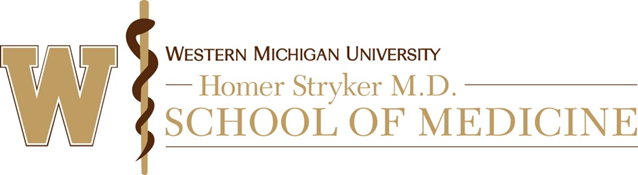 IRB Supplement Form MTransnational ResearchInternational SettingWhere is the research to be conducted?Describe the cultural norms in this setting with respect to research, individual autonomy, consent, age of majority, etc. in this setting:ConsentDescribe how consent will be obtained from subjects:Note #1: If children will be included in the study, please complete Supplement A. Note #2: Any request for a waiver of the requirements for informed consent must include completion of Supplement E. Describe how the investigators will ensure that subjects understand the nature of the research:Describe the steps that will be taken to ensure that potential subjects understand that participation is voluntary:If consent forms are to be used with persons not fluent in written English, how will translations be obtained?Note: All translated consent forms, assent forms, recruitment materials must be submitted to the IRB. Any request for a waiver of the requirements for documentation of informed consent must include completion of Supplement E.LanguageWhat is the primary language(s) in the region(s) where the research will be conducted?Are the investigators who will be interacting with subjects fluent in the primary language of the subjects?   Yes   No  If no, describe the steps that will be taken to ensure that subjects and investigators are able to communicate with each other:      Expertise and ConsultationWhat are the investigator’s qualifications to conduct research in this setting?Will the investigator be collaborating with local persons (e.g., researchers, universities, community leaders, etc.)?   Yes   No  If yes, describe:      Will this research be reviewed by a local IRB or ethics committee? Yes   No  If yes, describe:      Please provide the contact information for the local IRB or ethics committee:Export ControlWill this research be conducted in a country under embargo or sanctions with regard to export control?   Yes   NoIf yes, consult with Associate Dean for Administration, Finance, Research Contract Specialist, Director of Sponsored Programs Administration, and the Information Technology Director to ensure that the data collection tools (e.g. laptops, iPads, and the technology they contain) and other study materials are permitted to bring into that country.PI Name:      Date:      Protocol Title:      WMed IRB #:      